السؤال الأول / اختر الإجابة الصحيحة لكل مما يلي بتضليل الحرف الدال عليها :         السؤال الثاني / ضع علامة  (√)  أمام العبارة الصحيحة، وعلامة  ( X )  أمام العبارة الخاطئة فيما يلي:     السؤال الثالث/ اجب عن الأسئلة التالية :                            انتهت  الأسئلة  ،،،،                                                                                  معلم المادة / نواف الحربي 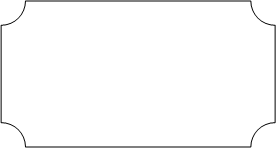 المملكة العربية السعودية وزارة التعليمالإدارة العامة للتعليم بمنطقة مدرسة المملكة العربية السعودية وزارة التعليمالإدارة العامة للتعليم بمنطقة مدرسة المملكة العربية السعودية وزارة التعليمالإدارة العامة للتعليم بمنطقة مدرسة المملكة العربية السعودية وزارة التعليمالإدارة العامة للتعليم بمنطقة مدرسة           أسئلة اختبار الفصل الدراسي الأولللعام الدراسي  1444 هـ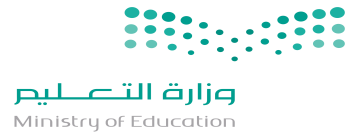           أسئلة اختبار الفصل الدراسي الأولللعام الدراسي  1444 هـ          أسئلة اختبار الفصل الدراسي الأولللعام الدراسي  1444 هـالمادةرياضياترياضياتالمملكة العربية السعودية وزارة التعليمالإدارة العامة للتعليم بمنطقة مدرسة المملكة العربية السعودية وزارة التعليمالإدارة العامة للتعليم بمنطقة مدرسة المملكة العربية السعودية وزارة التعليمالإدارة العامة للتعليم بمنطقة مدرسة المملكة العربية السعودية وزارة التعليمالإدارة العامة للتعليم بمنطقة مدرسة           أسئلة اختبار الفصل الدراسي الأولللعام الدراسي  1444 هـ          أسئلة اختبار الفصل الدراسي الأولللعام الدراسي  1444 هـ          أسئلة اختبار الفصل الدراسي الأولللعام الدراسي  1444 هـالصفخامسخامسالمملكة العربية السعودية وزارة التعليمالإدارة العامة للتعليم بمنطقة مدرسة المملكة العربية السعودية وزارة التعليمالإدارة العامة للتعليم بمنطقة مدرسة المملكة العربية السعودية وزارة التعليمالإدارة العامة للتعليم بمنطقة مدرسة المملكة العربية السعودية وزارة التعليمالإدارة العامة للتعليم بمنطقة مدرسة           أسئلة اختبار الفصل الدراسي الأولللعام الدراسي  1444 هـ          أسئلة اختبار الفصل الدراسي الأولللعام الدراسي  1444 هـ          أسئلة اختبار الفصل الدراسي الأولللعام الدراسي  1444 هـالزمنساعتان ساعتان المملكة العربية السعودية وزارة التعليمالإدارة العامة للتعليم بمنطقة مدرسة المملكة العربية السعودية وزارة التعليمالإدارة العامة للتعليم بمنطقة مدرسة المملكة العربية السعودية وزارة التعليمالإدارة العامة للتعليم بمنطقة مدرسة المملكة العربية السعودية وزارة التعليمالإدارة العامة للتعليم بمنطقة مدرسة           أسئلة اختبار الفصل الدراسي الأولللعام الدراسي  1444 هـ          أسئلة اختبار الفصل الدراسي الأولللعام الدراسي  1444 هـ          أسئلة اختبار الفصل الدراسي الأولللعام الدراسي  1444 هـالدورالأولالأولاسم المصححاسم المصححتوقيعه توقيعه الدرجة الدرجة الدرجة اسم المراجعاسم المراجعتوقيعه توقيعه 40   اسم الطالب رباعيا : ...........................................................................   الفصل : ........  رقم الجلوس :  .............   اسم الطالب رباعيا : ...........................................................................   الفصل : ........  رقم الجلوس :  .............   اسم الطالب رباعيا : ...........................................................................   الفصل : ........  رقم الجلوس :  .............   اسم الطالب رباعيا : ...........................................................................   الفصل : ........  رقم الجلوس :  .............   اسم الطالب رباعيا : ...........................................................................   الفصل : ........  رقم الجلوس :  .............   اسم الطالب رباعيا : ...........................................................................   الفصل : ........  رقم الجلوس :  .............   اسم الطالب رباعيا : ...........................................................................   الفصل : ........  رقم الجلوس :  .............   اسم الطالب رباعيا : ...........................................................................   الفصل : ........  رقم الجلوس :  .............   اسم الطالب رباعيا : ...........................................................................   الفصل : ........  رقم الجلوس :  .............1العدد 12 مليوناً و 324 الفاً و 500 بالصيغة القياسية :العدد 12 مليوناً و 324 الفاً و 500 بالصيغة القياسية :العدد 12 مليوناً و 324 الفاً و 500 بالصيغة القياسية :العدد 12 مليوناً و 324 الفاً و 500 بالصيغة القياسية :العدد 12 مليوناً و 324 الفاً و 500 بالصيغة القياسية :العدد 12 مليوناً و 324 الفاً و 500 بالصيغة القياسية :العدد 12 مليوناً و 324 الفاً و 500 بالصيغة القياسية :أ12324500ب1253020ج12032450د1234562قرب العدد 8317 إلى المنزلة التي تحتها خط :قرب العدد 8317 إلى المنزلة التي تحتها خط :قرب العدد 8317 إلى المنزلة التي تحتها خط :قرب العدد 8317 إلى المنزلة التي تحتها خط :قرب العدد 8317 إلى المنزلة التي تحتها خط :قرب العدد 8317 إلى المنزلة التي تحتها خط :قرب العدد 8317 إلى المنزلة التي تحتها خط :أ8310ب8300ج83د80003قارن بين العددين 597        589 :قارن بين العددين 597        589 :قارن بين العددين 597        589 :قارن بين العددين 597        589 :قارن بين العددين 597        589 :قارن بين العددين 597        589 :قارن بين العددين 597        589 :أ <ب=ج >د  ×4يكتب الكسر الاعتيادي    في صورة كسر عشري :يكتب الكسر الاعتيادي    في صورة كسر عشري :يكتب الكسر الاعتيادي    في صورة كسر عشري :يكتب الكسر الاعتيادي    في صورة كسر عشري :يكتب الكسر الاعتيادي    في صورة كسر عشري :يكتب الكسر الاعتيادي    في صورة كسر عشري :يكتب الكسر الاعتيادي    في صورة كسر عشري :أ012,0                   ب١,2ج12د 12,0                   5الخاصية المستخدمة ( 5 × 3 ) × 7 = 5 × ( 3 × 7 ) هي :الخاصية المستخدمة ( 5 × 3 ) × 7 = 5 × ( 3 × 7 ) هي :الخاصية المستخدمة ( 5 × 3 ) × 7 = 5 × ( 3 × 7 ) هي :الخاصية المستخدمة ( 5 × 3 ) × 7 = 5 × ( 3 × 7 ) هي :الخاصية المستخدمة ( 5 × 3 ) × 7 = 5 × ( 3 × 7 ) هي :الخاصية المستخدمة ( 5 × 3 ) × 7 = 5 × ( 3 × 7 ) هي :الخاصية المستخدمة ( 5 × 3 ) × 7 = 5 × ( 3 × 7 ) هي :أخاصية التجميعبالعنصر المحايدجخاصية الإبدالدخاصية القسمة6  تقدير ناتج القسمة   155 ÷  3  هــو :  تقدير ناتج القسمة   155 ÷  3  هــو :  تقدير ناتج القسمة   155 ÷  3  هــو :  تقدير ناتج القسمة   155 ÷  3  هــو :  تقدير ناتج القسمة   155 ÷  3  هــو :  تقدير ناتج القسمة   155 ÷  3  هــو :  تقدير ناتج القسمة   155 ÷  3  هــو :أ13ب50ج15د607العدد المتبقي بعد ايجاد ناتج القسمة يسمى :العدد المتبقي بعد ايجاد ناتج القسمة يسمى :العدد المتبقي بعد ايجاد ناتج القسمة يسمى :العدد المتبقي بعد ايجاد ناتج القسمة يسمى :العدد المتبقي بعد ايجاد ناتج القسمة يسمى :العدد المتبقي بعد ايجاد ناتج القسمة يسمى :العدد المتبقي بعد ايجاد ناتج القسمة يسمى :أالمقسومبالمقسوم عليه   جباقي القسمة     د ناتج القسمة    8عند تقريب العدد 735 الى أقرب مئة يكون الناتج :عند تقريب العدد 735 الى أقرب مئة يكون الناتج :عند تقريب العدد 735 الى أقرب مئة يكون الناتج :عند تقريب العدد 735 الى أقرب مئة يكون الناتج :عند تقريب العدد 735 الى أقرب مئة يكون الناتج :عند تقريب العدد 735 الى أقرب مئة يكون الناتج :عند تقريب العدد 735 الى أقرب مئة يكون الناتج :أ730ب750ج850د7009منزلة الرقم  8  في العدد  8 ,2 تسمى :منزلة الرقم  8  في العدد  8 ,2 تسمى :منزلة الرقم  8  في العدد  8 ,2 تسمى :منزلة الرقم  8  في العدد  8 ,2 تسمى :منزلة الرقم  8  في العدد  8 ,2 تسمى :منزلة الرقم  8  في العدد  8 ,2 تسمى :منزلة الرقم  8  في العدد  8 ,2 تسمى :أأجزاء العشرةبأجزاء المئة جأجزاء الألفدآحاد10 تقدير ناتج ضرب 42 × 16  بالتقريب لأقرب عشرة يساوي : تقدير ناتج ضرب 42 × 16  بالتقريب لأقرب عشرة يساوي : تقدير ناتج ضرب 42 × 16  بالتقريب لأقرب عشرة يساوي : تقدير ناتج ضرب 42 × 16  بالتقريب لأقرب عشرة يساوي : تقدير ناتج ضرب 42 × 16  بالتقريب لأقرب عشرة يساوي : تقدير ناتج ضرب 42 × 16  بالتقريب لأقرب عشرة يساوي : تقدير ناتج ضرب 42 × 16  بالتقريب لأقرب عشرة يساوي :أ300ب800ج500د6001-   الصيغة القياسية هي كتابة الأعداد باستعمال الأرقام .                                  2-العنصر المحايد في الجمع هو الصفر3-حاصل ضرب 400× 20 يساوي 800    4- الكسر العشري 074,3  يقرأ ثلاثة و أربعة وسبعون من مئة   أاوجد الناتج باستعمال الموازنة :  28  +  23.......  + .......  = ..........بأوجد ناتج الضرب :        1 6	    ×  5جوزع خالد 75 ريالاً على ابنائه الثلاثة بالتساوي ما نصيب كل واحد منهم ؟...............................................داوجد ناتج ما يلي ذهنيا : 2 × 300 = ...................5 ÷ 500 = ....................هـ أوجد ناتج وباقي القسمة في كل مما يلي:                                        8 6         2                                     8 7 1     16أوجد ناتج وباقي القسمة في كل مما يلي:                                        8 6         2                                     8 7 1     16أوجد ناتج وباقي القسمة في كل مما يلي:                                        8 6         2                                     8 7 1     16و أوجد ناتج العمليات الأتية  :    2 3 ، 6                                                       4 3 , 8+  4 2 , 1                                                    _ 7 1 , 3 أوجد ناتج العمليات الأتية  :    2 3 ، 6                                                       4 3 , 8+  4 2 , 1                                                    _ 7 1 , 3 أوجد ناتج العمليات الأتية  :    2 3 ، 6                                                       4 3 , 8+  4 2 , 1                                                    _ 7 1 , 3